Learning Activities for Tuesday, April 14th Language ArtsToday, you are going to write a Roll the Dice story. I sent a blank copy of the Roll the Dice Story writing sheet home on the last day of school before spring break. If you still have it, you can use it. If you have a printer, you can print a new one (you can find it on the Language Arts links page) or you can easily make your own. Here is what the top of your page should have:Can you find dice somewhere in your house? You only need one. If you don’t have dice, you can cut up a piece of paper into 6 pieces and write the numbers 1 to 6 on them. Fold the papers and put them in a bowl. Close your eyes and pull out a number, this will be your dice roll. You will roll the dice to find out which character, setting, and object you should have in your story. Here is the chart for you to use when rolling.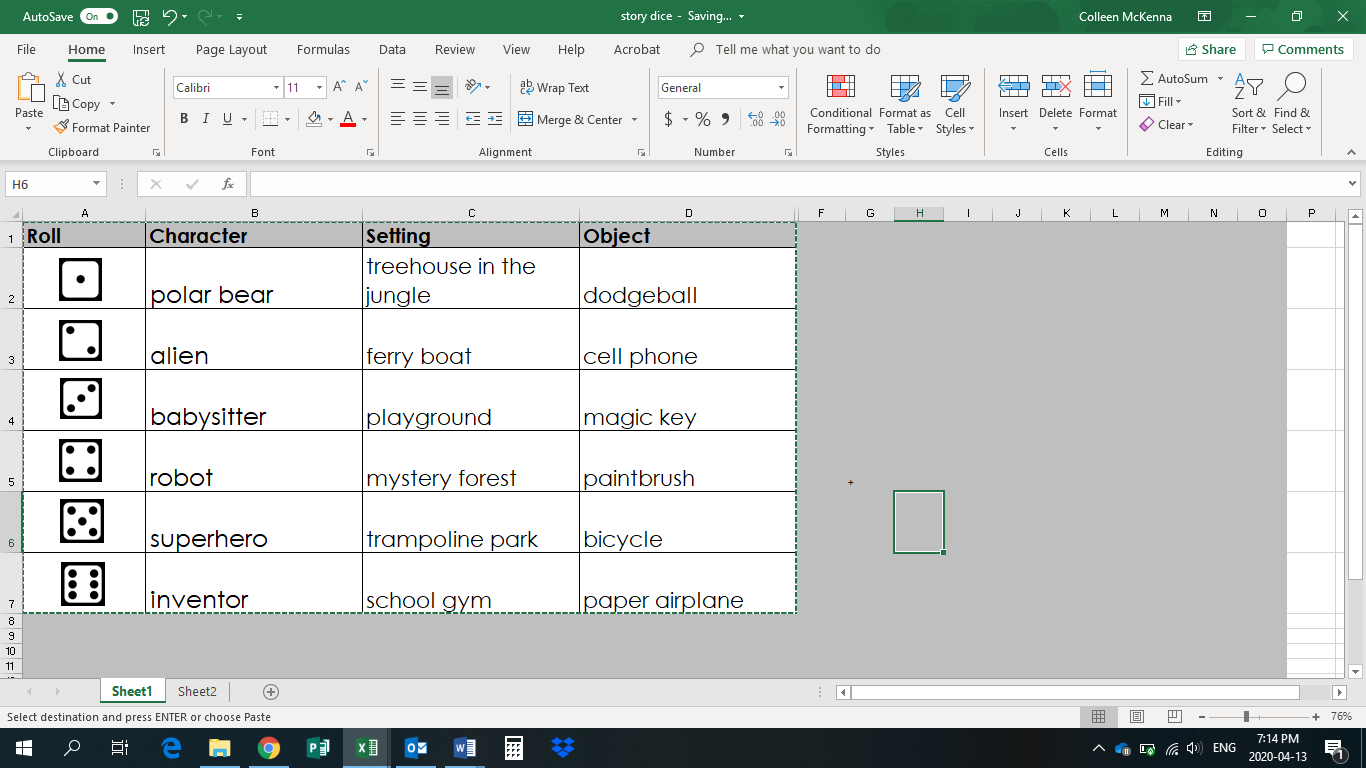 Once you have rolled to find out your character, setting, and object you can start writing. Try to make a picture in your reader’s mind by including details. When you are finished, you could make a picture to go with your story.We will do this activity again next week, please send me your ideas for other characters, settings, and objects that we could use. On the Language Arts page, I have posted the No Excuse words list that is in your writing notebook at school. Check the list to make sure that you are spelling the No Excuse words correctly. DanceHere is another dance lesson from Ms. Jaffer. Time to show off your moves.You can use the GoNoodle site for dance today.Warm Up: https://family.gonoodle.com/activities/poppin-bubblesActivity:https://family.gonoodle.com/activities/im-still-standingMake up another dance using this song and include three dance movements that you learned from the “I’m Still Standing” dance.Cool Down: https://family.gonoodle.com/activities/strengthen-your-focusMathHere is a math story about candy. Ms. McKenna had some jelly beans. She ate some of her jelly beans. Now she has 6 jelly beans left. If she has 6 jelly beans left, how many did she start with and how many did she eat?Show as many answers to this question as you can. Nature SchoolToday, you will be going on an alphabet scavenger hunt. Find a piece of paper and write the letters of the alphabet down the page from A to Z. It should look like this:A	B	C	until you get to:Z	When you go outside today or even when you are looking out the window, try to find as many things as you can that start with each of those letters. Try to be specific. If you see a bird, try to think about what kind of bird it is. For the letter C, you might see a crow or a chickadee. Send me a picture of your list and I will see how many letters our class can get. Have fun!CharacterSettingObject